РАБОЧАЯ ВСТРЕЧА ПО ВОПРОСАМ ВПН-2020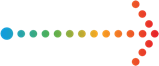 19 августа в рамках подготовки к проведению Всероссийской переписи населения состоялась рабочая встреча временно исполняющего обязанности руководителя Маристата Инны Павловны Петровой и заместителя руководителя Маристата Елены Евгеньевны Китаевой с представителями Росгвардии по Республике Марий Эл. В ходе встречи обсуждены вопросы подбора помещений для размещения переписных участков и организации обеспечения охраны объектов хранения переписных листов и иных документов 
Всероссийской переписи населения. 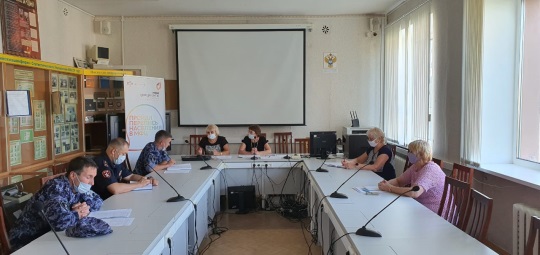 